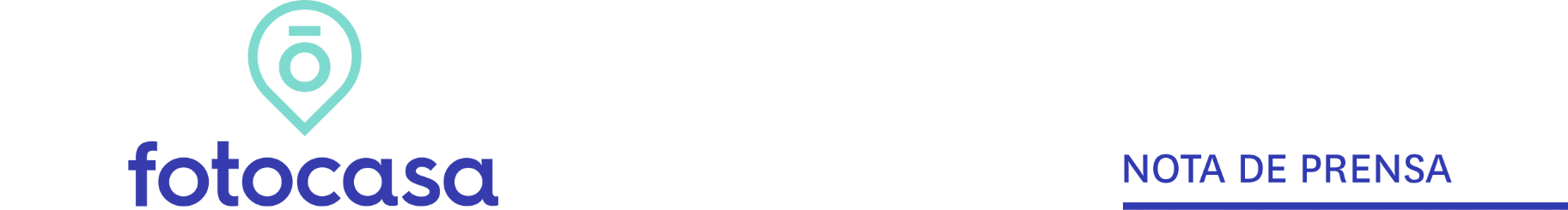 OCTUBRE: PRECIO VIVIENDA EN VENTASube un 2,4% interanual el precio de la vivienda de segunda mano en octubreEl precio medio de la vivienda de segunda mano se sitúa en 1.892 €/m2 Se detecta en El Álamo (-16,8%) el mayor descenso mensual de España y en Yuncler el incremento más acusado (22%)Caen el precio de la vivienda en 15 de 21 distritos de Madrid y en seis de los diez analizados en Barcelona 
Madrid, 5 de noviembre de 2019En España sube un 0,1% la variación mensual del precio de la vivienda de segunda mano y un 2,4% su variación interanual, situando su precio en 1.892 €/m2 en octubre, según los datos del Índice Inmobiliario Fotocasa. Con esta subida interanual, ya han sido cinco años seguidos en los que se experimentan incrementos interanuales en el mes de octubre y que la coloca un -37% por debajo de la media de Madrid, que en octubre es de 3.013 €/m2. Variación interanual de la vivienda“El precio de la vivienda de segunda mano en nuestro país se está moderando y prueba de ello son estas oscilaciones en la variación interanual. Tendremos que esperar a ver qué pasa en los meses siguientes, pero todo indica que vamos a dejar atrás los grandes incrementos interanuales a los que habíamos asistido. No obstante, en comunidades como Madrid, Canarias y Baleares los precios continúan subiendo con más fuerza que el resto de las comunidades, que tienen un comportamiento más moderado o incluso registran ya caídas interanuales en el precio de la vivienda en venta”, explica Ismael Kardoudi, director de Estudios y Formación de Fotocasa. En cuanto al ranking de Comunidades Autónomas (CC.AA.) con el precio de la vivienda de segunda mano, Madrid y País Vasco son los primeros con 3.015 €/m2 y 2.798 €/m2, respectivamente. España alcanzó su máximo histórico en el precio medio de la vivienda en abril de 2007 con un valor de 2.952 €/m2. Desde entonces ha acumulado un descenso de un -36%.CCAA de mayor a menor incremento mensualEn 36 provincias el precio de la vivienda bajaEn 28 de las 50 provincias analizadas sube el precio en el mes de octubre. La provincia con mayor incremento es Soria con 2%, seguida de Huelva (1,4%), Santa Cruz de Tenerife (1,3%), Bizkaia (0,9%), Burgos (0,7%), Guadalajara (0,6%), Huesca (0,5%), A Coruña (0,4%), Segovia (0,4%), Sevilla (0,4%), Salamanca (0,4%), Ávila (0,4%), Cádiz (0,4%) y Alicante (0,3%), entre otros.En cuanto al precio por metro cuadrado en octubre, vemos que solo dos provincias superan la barrera de los 3.000 €/m2 y son Gipuzkoa (3.035 €/m2) y Madrid (3.013 €/m2).El precio de la vivienda sube en 30 capitales de provinciaEn 30 de las 50 capitales de provincia analizadas sube el precio en el mes de octubre. La capital de provincia con mayor incremento es Huelva con 2,4%, seguida de Huesca (1,9%), Bilbao (1,6%), Soria (1,5%), Cádiz (0,7%), Lleida (0,7%), Murcia (0,5%), Santa Cruz de Tenerife (0,5%), Jaén (0,5%), Valladolid (0,5%), Granada (0,4%), Albacete (0,4%), Málaga (0,3%) y Zaragoza (0,3%), entre otros.En cuanto al precio por metro cuadrado en octubre, vemos que solo dos capitales de provincia superan la barrera de los 4.000 €/m2 y son Barcelona capital (4.437 €/m2) y Donostia - San Sebastián (5.192 €/m2).El precio baja en el 51% de los municipios del paísEl precio medio de la vivienda de segunda mano baja en el 51% de los municipios analizados (971 municipios) por Fotocasa. Los cuatro municipios con descensos de dos dígitos son los municipios El Álamo (-16,8%), Olías del Rey (-14,8%), Mengíbar (-10,8%) y L'Olleria (-10,1%). Por el contrario, el incremento más pronunciado la experimenta Yuncler (22%) en Toledo, seguida por Villanueva del Río Segura en Murcia (12,1%). En cuanto al precio por metro cuadrado en octubre, vemos que solo dos municipios superan la barrera de los 5.000 €/m2 y son Eivissa (5.262 €/m2) y Donostia - San Sebastián (5.192 €/m2).Ranking de los diez municipios con mayor variación mensual de EspañaRanking de los diez municipios con menor variación mensual de EspañaRanking de los diez municipios más caros de EspañaRanking de los diez municipios más baratos de EspañaDescensos en el precio de la vivienda en BarcelonaEl precio medio de la vivienda de segunda mano baja en seis de los diez distritos de Barcelona analizados por Fotocasa. Los distritos con descenso son: Les Corts (-2%), Sant Martí (-1,2%), Eixample (-0,6%), Gràcia (-0,4%), Sarrià - Sant Gervasi (-0,4%) y Sants – Montjuïc (-0,2%). Por otro lado, los distritos con incrementos mensuales son: Sant Andreu (1%), Ciutat Vella (0,6%), Horta – Guinardó (0,2%) y Nou Barris (0,2%).Distritos de BarcelonaDescensos en el precio de la vivienda en MadridEl precio medio de la vivienda de segunda mano baja en 15 de los 21 distritos de Madrid analizados por Fotocasa. Los distritos con descenso son:  Barajas (-2,2%), Villa de Vallecas (-1,8%), Hortaleza (-1,3%), Chamberí (-0,9%), Salamanca (-0,7%) y Carabanchel (-0,7%), entre otros. Por otro lado, los distritos con incrementos mensuales son: Villaverde (1,2%), Latina (1,1%), Centro (0,9%), Puente de Vallecas (0,3%), San Blas (0,3%) y Retiro (1%).Distritos de MadridSobre FotocasaPortal inmobiliario que cuenta con inmuebles de segunda mano, promociones de obra nueva y viviendas de alquiler. Cada mes genera un tráfico de 22 millones de visitas (70% a través de dispositivos móviles) y 650 millones de páginas vistas y cada día la visitan un promedio de 493.000 usuarios únicos.Mensualmente elabora el índice inmobiliario Fotocasa, un informe de referencia sobre la evolución del precio medio de la vivienda en España, tanto en venta como en alquiler.Fotocasa pertenece a Adevinta, una empresa 100% especializada en marketplaces digitales y el único “pure player” del sector a nivel mundial. Con presencia en 16 países de Europa, América Latina y África del Norte, el conjunto de sus plataformas locales recibe un promedio de 1.500 millones de visitas cada mes.En España, Adevinta, antes Schibsted Spain, es una de las principales empresas del sector tecnológico del país y un referente de transformación digital. En sus 40 años de trayectoria en el mercado español de clasificados, los negocios de Adevinta han evolucionado del papel al online hasta convertirse en el referente de Internet en sectores relevantes como inmobiliaria (Fotocasa y habitaclia), empleo (Infojobs.net), motor (coches.net y motos.net) y segunda mano (Milanuncios y vibbo). Sus más de 18 millones de usuarios al mes sitúan Adevinta entre las diez compañías con mayor audiencia de Internet en España (y la mayor empresa digital española). Adevinta cuenta en la actualidad con una plantilla de más de 1.000 empleados en España. Departamento de Comunicación de FotocasaAnaïs LópezMóvil: 620 66 29 26comunicacion@fotocasa.eshttp://prensa.fotocasa.estwitter: @fotocasaProvinciaVariaciónmensual (%)Variación interanual (%)Octubre 2019(€/m² al mes) Canarias 0,8 %6,8 %      1.743 €  Castilla y León 0,5 %-1,1 %      1.432 €  País Vasco 0,3 %0,9 %      2.804 €  Navarra 0,3 %-0,6 %      1.589 €  Región de Murcia 0,3 %-0,3 %      1.134 €  Comunitat Valenciana 0,1 %0,6 %      1.389 €  Madrid 0,04 %7,7 %      3.013 €  Galicia 0,02 %-1,6 %      1.574 €  Aragón 0,01 %2,6 %      1.604 €  Baleares -0,01 %5,7 %      2.645 €  Castilla-La Mancha -0,1 %-0,7 %      1.103 €  Andalucía -0,1 %3,6 %      1.651 €  Extremadura -0,2 %-1,5 %      1.087 €  Asturias -0,4 %1,3 %      1.553 €  Cataluña -0,5 %-3,9 %      2.427 €  Cantabria -0,6 %2,0 %      1.716 €  La Rioja -1,3 %0,9 %      1.387 €  España 0,1 %2,4 %      1.892 € ProvinciaVariaciónmensual (%)Variación interanual (%)Octubre 2019(€/m² al mes)Soria2,0 %-6,6 %1.207 €Huelva1,4 %1,7 %1.271 €Santa Cruz de Tenerife1,3 %9,1 %1.759 €Bizkaia0,9 %1,1 %2.813 €Burgos0,7 %0,4 %1.501 €Guadalajara0,6 %2,8 %1.284 €Huesca0,5 %6,0 %1.472 €A Coruña0,4 %-3,0 %1.633 €Segovia0,4 %2,0 %1.289 €Sevilla0,4 %3,6 %1.640 €Salamanca0,4 %-0,8 %1.696 €Ávila0,4 %0,1 %1.023 €Cádiz0,4 %3,6 %1.488 €Alicante0,3 %3,5 %1.491 €Navarra0,3 %-0,6 %1.589 €Ciudad Real0,3 %0,8 %988 €Murcia0,3 %-0,3 %1.134 €Girona0,3 %5,2 %1.964 €Córdoba0,3 %-0,8 %1.428 €Lugo0,2 %2,5 %1.111 €Lleida0,2 %-1,4 %1.131 €Las Palmas0,2 %4,5 %1.726 €Jaén0,2 %-1,0 %1.067 €Málaga0,1 %9,5 %2.279 €Albacete0,1 %-0,8 %1.294 €Badajoz0,1 %-0,6 %1.074 €Valladolid0,1 %2,8 %1.508 €Madrid0,04 %7,7 %3.013 €Illes Balears-0,01 %5,7 %2.645 €Ourense-0,03 %-0,1 %1.411 €Zaragoza-0,1 %2,0 %1.660 €Valencia-0,1 %0,7 %1.407 €Araba - Álava-0,1 %3,8 %2.285 €Granada-0,1 %-1,2 %1.553 €Palencia-0,2 %0,6 %1.420 €Pontevedra-0,2 %0,8 %1.688 €Zamora-0,2 %-0,5 %1.231 €Tarragona-0,3 %-3,2 %1.453 €Barcelona-0,4 %-2,0 %2.939 €Castellón-0,4 %-3,5 %1.098 €Asturias-0,4 %1,3 %1.553 €Gipuzkoa-0,6 %0,0 %3.035 €Cantabria-0,6 %2,0 %1.716 €Toledo-0,6 %2,4 %969 €Almería-0,9 %-2,9 %1.172 €Cáceres-0,9 %-2,9 %1.122 €Cuenca-0,9 %-2,6 %1.089 €Teruel-1,2 %2,0 %1.191 €León-1,3 %0,2 %1.226 €La Rioja-1,3 %0,9 %1.387 €ProvinciaCiudadVariaciónmensual (%)Variación interanual (%)Octubre 2019(€/m² al mes)Huelva Huelva Capital2,4 %4,5 %1.253 €Huesca Huesca Capital1,9 %6,5 %1.499 €BizkaiaBilbao 1,6 %4,5 %3.262 €SoriaSoria Capital 1,5 %-3,1 %1.357 €Cádiz Cádiz Capital0,7 %7,9 %2.333 €Lleida Lleida Capital0,7 %0,4 %1.208 €Murcia Murcia Capital0,5 %-2,2 %1.323 €Santa Cruz de Tenerife Santa Cruz de Tenerife Capital0,5 %10,8 %1.581 €Jaén Jaén Capital0,5 %1,3 %1.297 €ValladolidValladolid Capital0,5 %3,6 %1.681 €Granada Granada Capital0,4 %3,7 %1.951 €Albacete Albacete Capital0,4 %3,2 %1.436 €MálagaMálaga Capital0,3 %5,0 %2.277 €Zaragoza Zaragoza Capital0,3 %4,5 %1.821 €Las PalmasLas Palmas de Gran Canaria0,3 %5,8 %2.035 €Tarragona Tarragona Capital0,3 %-4,3 %1.612 €Valencia Valencia Capital0,3 %1,7 %1.897 €AlicanteAlicante / Alacant0,3 %4,5 %1.641 €SegoviaSegovia Capital0,2 %6,4 %1.595 €A CoruñaA Coruña Capital 0,2 %4,6 %2.262 €GipuzkoaDonostia - San Sebastián 0,2 %7,8 %5.192 €BadajozBadajoz Capital0,2 %1,1 %1.258 €ÁvilaÁvila Capital0,2 %-0,9 %1.163 €BurgosBurgos Capital0,2 %2,8 %1.787 €Córdoba Córdoba Capital0,1 %-0,4 %1.493 €Almería Almería Capital0,1 %0,7 %1.286 €PontevedraPontevedra Capital 0,1 %-0,8 %1.657 €SalamancaSalamanca Capital0,1 %2,2 %1.914 €Madrid Madrid Capital0,1 %3,8 %3.826 €Sevilla Sevilla Capital0,02 %9,6 %2.140 €GironaGirona Capital-0,03 %9,5 %2.297 €Teruel Teruel Capital-0,1 %2,4 %1.401 €PalenciaPalencia Capital-0,1 %1,8 %1.511 €OurenseOurense Capital -0,1 %-0,1 %1.486 €Illes Balears Palma de Mallorca-0,2 %4,7 %2.889 €CastellónCastellón de la Plana / Castelló de la Plana-0,2 %0,6 %1.227 €GuadalajaraGuadalajara Capital-0,2 %3,2 %1.507 €La Rioja Logroño-0,2 %7,7 %1.677 €ZamoraZamora Capital -0,3 %1,6 %1.330 €Araba - ÁlavaVitoria - Gasteiz-0,3 %5,0 %2.419 €CáceresCáceres Capital-0,4 %0,3 %1.292 €Ciudad RealCiudad Real Capital-0,5 %0,3 %1.259 €LeónLeón Capital -0,6 %0,1 %1.465 €Barcelona Barcelona Capital-0,6 %-1,1 %4.437 €LugoLugo Capital-0,8 %2,7 %1.316 €CantabriaSantander-0,8 %4,1 %2.081 €AsturiasOviedo -1,0 %2,2 %1.640 €CuencaCuenca Capital-1,0 %2,3 %1.291 €Navarra Pamplona / Iruña-1,0 %-0,9 %2.278 €Toledo Toledo Capital-1,3 %6,7 %1.470 €ProvinciaMunicipioVariaciónmensual (%)Variacióninteranual (%)Octubre 2019
(€/m2)ToledoYuncler22,0 %6,9 %919 €MurciaVillanueva del Río Segura12,1 % -1.272 €AlicanteTeulada8,5 %19,1 %1.560 €MurciaMula8,5 %19,8 %782 €BizkaiaBermeo8,4 %7,4 %2.050 €ToledoYuncos7,1 %22,8 %1.211 €BarcelonaArtés7,0 % -1.169 €Ciudad RealSocuéllamos7,0 %9,0 %753 €AsturiasAller6,8 % -1.000 €ValenciaMassanassa6,1 %1,2 %1.072 €ProvinciaMunicipioVariaciónmensual (%)Variacióninteranual (%)Octubre 2019
(€/m2)MadridEl Álamo-16,8 % -2.289 €ToledoOlías del Rey-14,8 % -661 €JaénMengíbar-10,8 % -676 €ValenciaL'Olleria-10,1 % -579 €AlicanteDolores-7,9 %-3,3 %702 €AsturiasMieres (Asturias)-7,6 %-2,0 %1.172 €GironaLa Bisbal d'Empordà-7,2 %7,6 %1.233 €ÁvilaArévalo-7,1 %-9,3 %829 €MálagaMollina-7,1 % -964 €CastellónSegorbe-7,0 %-17,2 %858 €ProvinciaMunicipioOctubre 2019
(€/m2)Variaciónmensual (%)Variacióninteranual (%)Illes BalearsEivissa         5.262 € 0,3 %4,1 %GipuzkoaDonostia - San Sebastián          5.192 € 0,2 %7,8 %GipuzkoaZarautz         4.939 € 1,0 %9,8 %Illes BalearsSanta Eulària des Riu         4.463 € -0,8 %12,4 %Barcelona Barcelona Capital         4.437 € -0,6 %-1,1 %GipuzkoaHondarribia         4.332 € -1,7 %5,1 %BarcelonaSant Cugat del Vallès         4.296 € 0,7 %5,2 %Illes BalearsSant Josep de sa Talaia         4.278 € 2,2 %0,0 %BarcelonaSitges         4.171 € -1,6 %-1,0 %Illes BalearsCalvià         3.929 € 0,2 %7,4 %ProvinciaMunicipioOctubre 2019
(€/m2)Variaciónmensual (%)Variacióninteranual (%)Ciudad RealCarrión de Calatrava            418 € -2,4 %-ValenciaBenicull de Xúquer            528 € 2,4 %-7,2 %ValenciaL'Olleria            579 € -10,1 % -AlbaceteCaudete            596 € -1,2 %-7,1 %ToledoConsuegra            620 € -2,6 %-21,5 %GranadaPinos Puente            627 € -CastellónSanta Magdalena de Pulpis            634 € -5,7 %-ValenciaAlcàntera de Xúquer            636 € -0,2 %-16,8 %Ciudad RealMalagón            639 € 2,3 %-MurciaCalasparra            647 € -5,3 %-CiudadDistritoVariaciónmensual (%)Variacióninteranual (%)Octubre 2019
(€/m2)BarcelonaLes Corts-2,0 %0,7 %4.925 €BarcelonaSant Martí-1,2 %1,0 %4.207 €BarcelonaEixample-0,6 %-0,02 %5.238 €BarcelonaGràcia-0,4 %0,03 %4.632 €BarcelonaSarrià - Sant Gervasi-0,4 %-0,8 %5.615 €BarcelonaSants - Montjuïc-0,2 %-3,3 %3.849 €BarcelonaNou Barris0,2 %-0,4 %2.596 €BarcelonaHorta - Guinardó0,2 %-1,7 %3.215 €BarcelonaCiutat Vella0,6 %-1,0 %4.671 €BarcelonaSant Andreu1,0 %-2,9 %3.271 €CiudadDistritoVariaciónmensual (%)Variacióninteranual (%)Octubre 2019
(€/m2)MadridBarajas-2,2 %9,5 %3.425 €MadridVilla de Vallecas-1,8 %6,8 %2.530 €MadridHortaleza-1,3 %-2,7 %3.690 €MadridChamberí-0,9 %2,6 %5.445 €MadridSalamanca-0,7 %-1,6 %6.082 €MadridCarabanchel-0,7 %4,3 %2.279 €MadridFuencarral-0,6 %7,8 %3.690 €MadridChamartín-0,4 %-2,0 %5.119 €MadridMoratalaz-0,4 %3,0 %2.651 €MadridArganzuela-0,3 %1,5 %4.186 €MadridMoncloa-0,3 %3,8 %4.421 €MadridCiudad Lineal-0,2 %2,6 %3.187 €MadridUsera-0,1 %4,3 %2.140 €MadridTetuán-0,04 %-0,3 %3.792 €MadridVicálvaro-0,02 %7,9 %2.447 €MadridRetiro0,1 %2,2 %4.951 €MadridSan Blas0,3 %3,1 %2.683 €MadridPuente de Vallecas0,3 %5,7 %2.011 €MadridCentro0,9 %4,0 %5.266 €MadridLatina1,1 %3,4 %2.443 €MadridVillaverde1,2 %2,4 %1.792 €